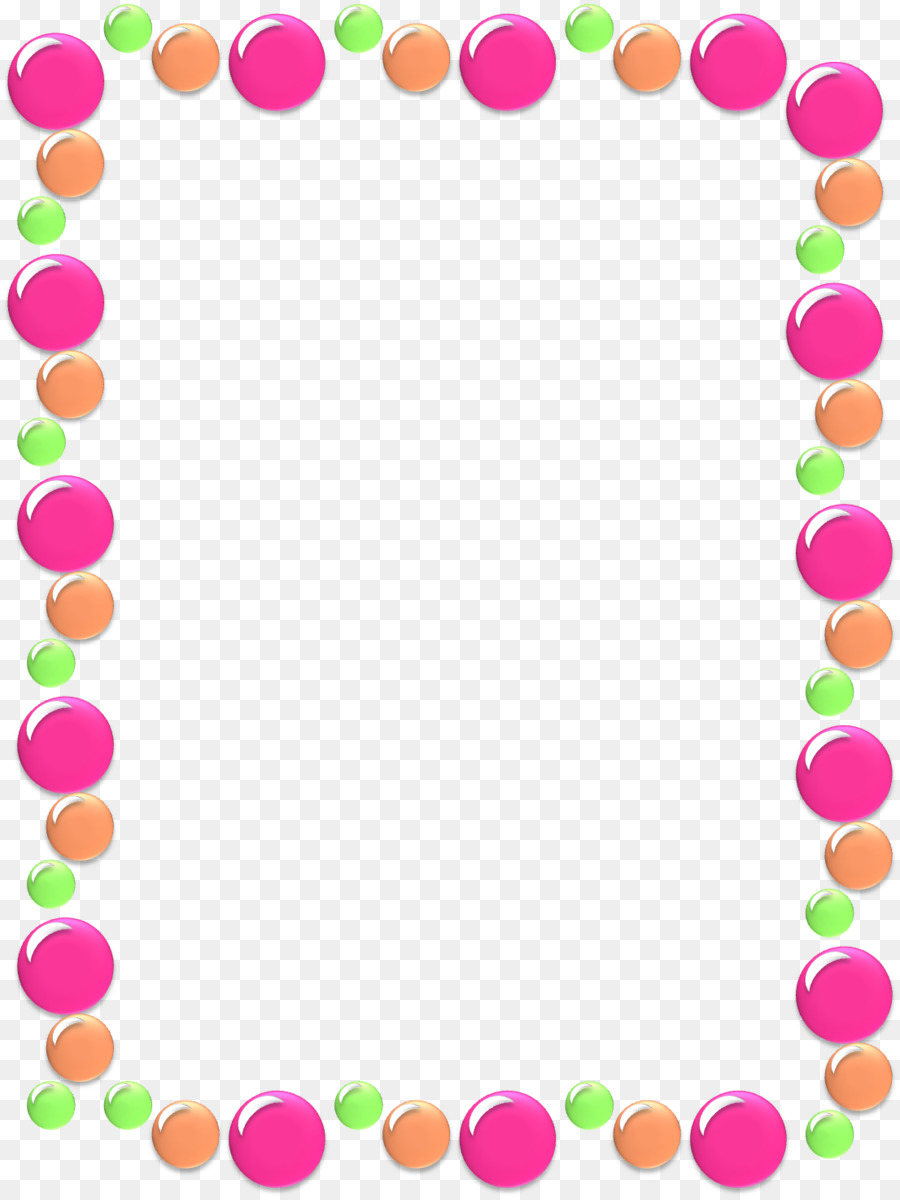  Во время оттепелей лед и снег оттаивают, а потом вновь замерзают  и делаютповерхность проезжей части очень скользкой и опасной. Вдобавок если идетснег, он залепляет глаза пешеходов, каждый пешеход старается укрыться отнего капюшоном, воротником, что не только мешает обзору дороги, резкоухудшает видимость, но создает реальную  опасность не заметитьдвижущийся автомобиль. Водитель с трудом видит перед собой дорогу, ипоэтому неожиданно появившийся пешеход может быть сбит машиной.  Будь особенно осторожен в гололед при переходе улицы.  Переходи улицутолько на зеленый сигнал светофора или по пешеходному переходу. Дажесамый опытный водитель не сможет сразу остановить машину , особенно наскользкой дороге.  Не цепляйся за проходящий транспорт. Ты можешь неожиданно упасть иоказаться под колесами.  Не играй в снежки, футбол на тротуарах вблизи проезжей части.  В туман  будь особенно осторожен на дороге, видимость очень плохая.Прежде чем перейти через дорогу, убедись, что по ней не идет автомобиль.А если рядом окажется малыш, возьми его за руку и переведи через дорогу. Будь осторожен при входе  в помещение и выходе из него. Обрати вниманиена крышу дома, там наверняка есть сосульки, которые могут упасть на тебя.Также может внезапно произойти сход снега с крыши. Не выходи на лед он ломается без треска, вода быстро просачивается изаполняет следы. Если лед начал трескаться осторожно ложись и ползи посвоим следам обратно. В конце зимы опасны прибрежные участки, участкивблизи сливных труб, под мостами.В зимнее время на крышах зданий скапливается большое количествоснега и наледи, а также образуются сосульки, которые достигаютзначительных размеров. Во время оттепели происходит сход снега с крышзданий и падения сосулек. Находясь в опасной зоне можно получить отпадающего снега и сосулек тяжелые и опасные травмы и даже погибнуть.Чтобы не оказаться в подобной ситуации следует:1. Не приближаться к крышам зданий, с которых возможен сход снега и непозволять находиться в таких местах детям;2. При наличии ограждения опасного места не пытаться проходить заограждение, а обойти опасные места другим путем;3. Если во время движения по тротуару вы услышали наверхуподозрительный шум – нельзя останавливаться, поднимать голову ирассматривать, что там случилось. Возможно, это сход снега или ледянойглыбы. Бежать от здания тоже нельзя. Нужно как можно быстрее прижаться кстене, козырёк крыши послужит укрытием;4. После падения снега и льда с края крыши снег и лед могут сходить и ссередины крыши, поэтому если на тротуаре видны следы ранее упавшегоснега или ледяные холмики от воды капавшей с сосулек, то это указывает наопасность данного места;5. Если из-за падения с крыши сосульки или снега пострадал человек, надовызвать скорую помощь.Более подробную информацию можно найти на сайте: https://7437.maam.ru/maps/news/233287.html